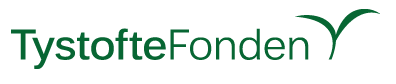 Kurset afholdes på Mødecenter Odense, Buchwaldsgade 48, 5000 Odense CIndsendes til TystofteFonden, Frøcertificering, senest 11. november 2022. Tilmelding er bindende efter denne dato. Kursusgebyr udgør kr. 10.335 ekskl. moms og opkræves via faktura.
E-mail: certificering@tystofte.dkTilmelding til grundkursus i prøvetagning af frø12. – 13. december 2022Tilmelding til grundkursus i prøvetagning af frø12. – 13. december 2022Navn på deltager:Virksomhed og adresse:Telefonnummer:KursusdeltagersE-mail:Bemærkninger 
(Fx info om allergi)